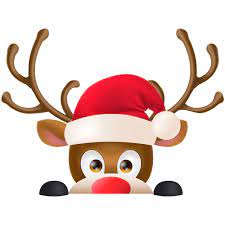 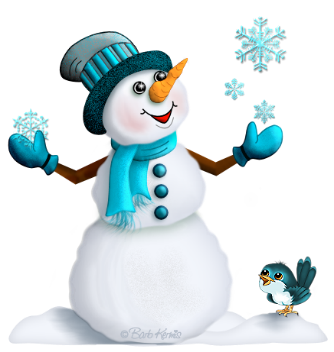 Activités festives du mois de décembre 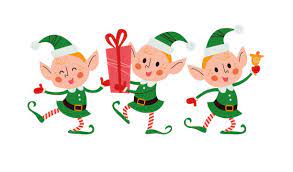 Le conseil d’élèves de SGLG a imaginé plusieurs activités festives durant le mois de décembre. Voici un petit résumé de leurs idées : Chaque élève pigera un autre élève de l’école et lui fera une carte de Noël. Dans la semaine du 28 novembre, les élèves de l’école décoreront les corridors pour les rendre plus festifs.Ouverture de la chasse aux trésors disponible jusqu’à Noël.Jeudi 15 décembre, il y aura une bataille de fausses boules de neige fabriquées avec des chaussettes `la salle polyvalente.Jour du 23 décembre:  Ce sera le traditionnel déjeuner de Noël en pyjama et cinéma dans l’école (chaque classe présentera un film et les élèves pourront se rendre au film voulu. Il y aura aussi un Just Dance. Développer une saine gestion du temps d’écran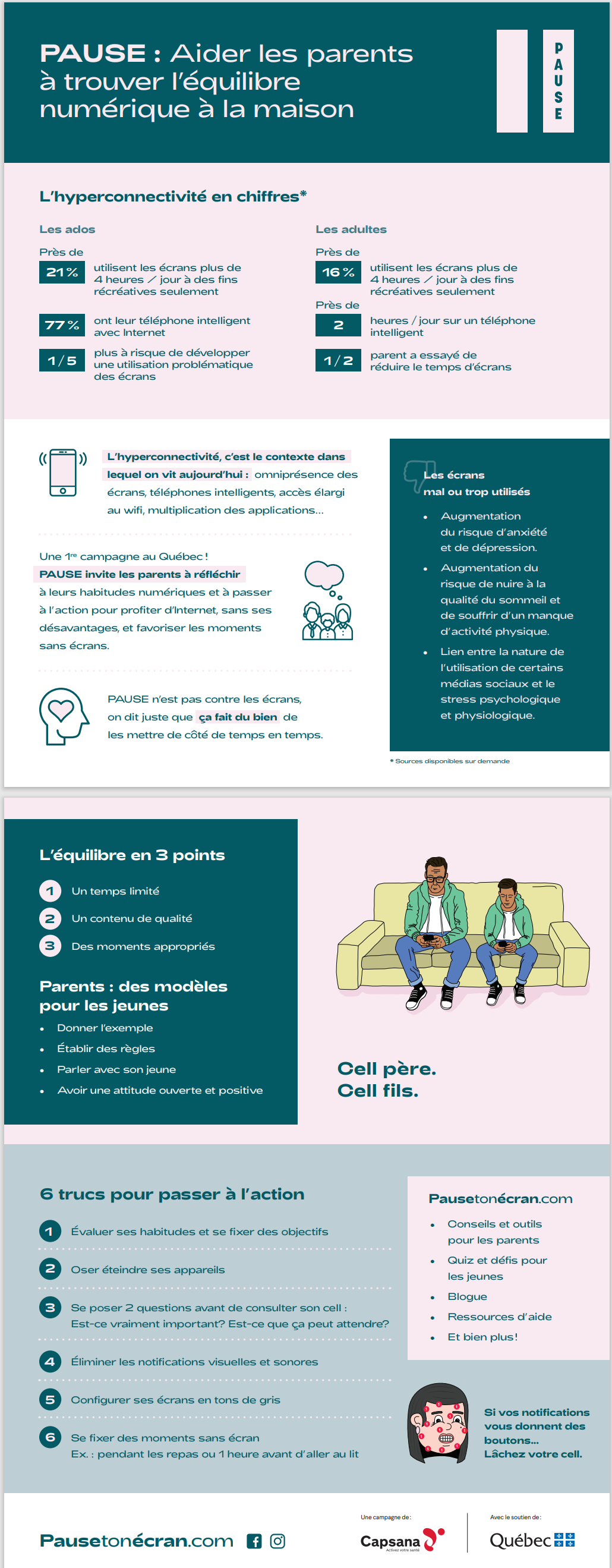 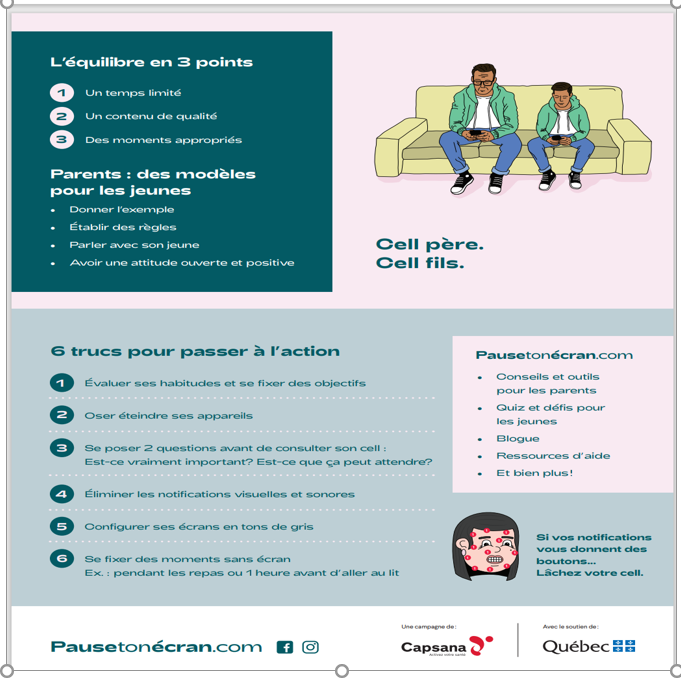 Le Patro-Villeray : INFOLETTREPatro-Villeray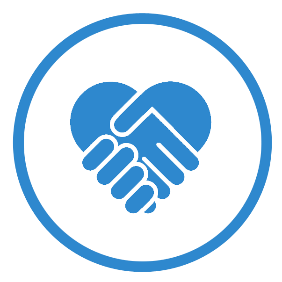 Programme Accès-LoisirsLe programme Accès-Loisirs permet aux personnes et aux familles à faible revenu résidant à Montréal d'avoir accès gratuitement à des activités de loisir, sélectionnées parmi la programmation régulière de plusieurs organismes de l'Arrondissement.  Le Patro Villeray offre entre 50 et 60 places à ses activités de loisirs, de sport et aquatiques et ce, à chaque session.  Pour le Quartier Villeray, les inscriptions se feront à la maison des Grands-parents de Villeray le mercredi 11 janvier 2023 de 15h00 à 18h00.  Retrouvez toutes les informations (les lieux d'inscription ainsi que les documents à fournir) ici: https://montreal.ca/demarches/sinscrire-gratuitement-une-activite-acces-loisirs?arrondissement=VSMPE. Pour la nouvelle année, nous vous envoyons à tous nos plus sincères et chaleureux vœux de bonheur!Guylaine Vallée                Edith MoisanDirectrice		       Directrice adjointe	DÉCEMBRE 2022LundiMardiMercrediJeudiVendredi1er 2Gr : 323Carbone scol’EREGr : 211Piscine Joseph-Charbonneau56Gr :212Ruelle de l’avenirGr : 321-322Carbone scol’EREConseil d’établissement à 17h45.7Gr :112-312Ruelle de l’avenir89         Gr : 211Piscine Joseph-CharbonneauGr : 34-45Visite au Planétarium12Gr : 34 et 322Sortie à la Maison de la Culture13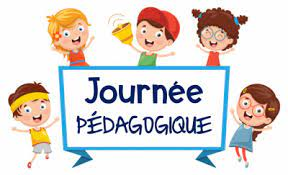 141516Gr : 323Carbone scol’ERESpectacle de talents : École Lucien-Pagé à 19h001920Gr :212Ruelle de l’avenirGr : 211-213/223Musée d’art contemporain21Gr :112-312Ruelle de l’avenir2223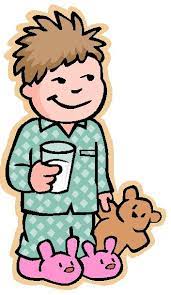 Déjeuner pyjama26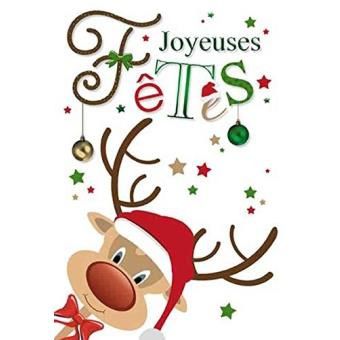 27282930INFOJanvier 2023LundiMardiMercrediJeudiVendredi 23456910Gr :212Ruelle de l’avenir11Gr :112-312Ruelle de l’avenir1213        1617Gr :212Ruelle de l’avenir18Gr :112-312Ruelle de l’avenir19202324Gr :212Ruelle de l’avenir25Gr :112-312Ruelle de l’avenir26273031Inscriptions session hiver